УТВЕРЖДАЮ                       Начальник Отдела                                           по управлению образованием администрации Свободненского района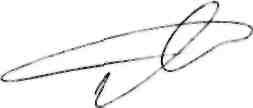 ____________________________________В. В. Ячный«____» ________________________2013 г.ПОЛОЖЕНИЕ о районном фестивале художественной самодеятельности «Кино, вдохновение, весна…»Летом 2012 года Союз кинематографистов обратился в Правительство РФ с предложением ввести в школах «уроки кино». Министерство культуры представило проект списка 100 российских фильмов, которые могут быть рекомендованы для просмотра в школах на факультативах. Министерство образования РФ планирует ввести  уроки кино с сентября 2014 года. На основании вышесказанного Отдел по управлению образованием администрации Свободненского района в апреле 2013 года проводит Фестиваль художественной самодеятельности «Кино, весна, вдохновение…», посвященный российскому (советскому) кино.	1.Общие положения	   	1.1. Настоящее Положение определяет порядок и условия проведения муниципального этапа фестиваля художественной самодеятельности «Кино, вдохновение, весна» (далее Фестиваль) – соревновательное мероприятие по презентации талантливых детей и подростков. В рамках Фестиваля участникам предлагается спеть песню (романс), представить танцевальную композицию, прочитать отрывок (театральную сценку) из выбранного ими советского (российского) художественного фильма.2. Участие в Конкурсе	2.1. Участниками Конкурса могут быть учащиеся с 1 по 11 класс общеобразовательных учреждений (от школы 3-6 человек).      3. Цели и задачи Конкурса          3.1. Повышение интереса к  российскому (советскому) кинематографу у детей и юношества.	3.2. Расширение кругозора детей.	3.3. Умение представить свой школьный коллектив.	3.4. Возрождение традиций семейного просмотра кинофильмов.	3.5. Повышение общественного интереса к отечественному кинематографу.	3.6. Повышение уровня грамотности детей.	3.7. Поиск и поддержка талантливых детей.                  4. Организация и проведение Конкурса	4.1. Организатором Фестиваля является Отдел по управлению образованием администрации Свободненского района.	4.2. Конкурс проводится в несколько туров: 	-школьный тур (во время школьного тура будет проводиться по кустам прослушивание и отбор лучших для участия в гала-концерте специалистами Отдела образования и Отдела культуры.) -  (место проведения – школы); 	-муниципальный тур (место проведения – МОУ Нижнебузулинская СОШ)	4.3. Конкурс проводится для желающих, отказ в участии в Фестивале, а также принудительное привлечение к участию в Фестивале не допускаются.	4.4. В ходе фестивальных состязаний могут использоваться песни, танцы, стихи (сценки) из любых  российских (советских)  кинофильмов. Длительность выступления каждого участника – до 7 минут. Во время выступления могут быть использованы музыкальное сопровождение, декорации, костюмы.	4.5. Заявка подается (по установленному образцу) в организационный комитет с 01.03.2013 по 10.03.2013,  в Группу развития образования, Федоренко Н.А.(адрес электронной почты natalya.fedorenko.73@mail.ru).Образец заявки:                       5. Сроки и этапы проведения Конкурса	Школьный тур – с 18.03.2013 по 12.04.2013;	муниципальный тур – 26.04.2013 (гала-концерт на базе МОУ Нижнебузулинской СОШ; принимают участие победители школьного тура);                                         6. Оценка выступлений	6.1. Выступления оцениваются по следующим параметрам:	а) выбор  произведения (кинофильма);	б) грамотная речь;	в) артистизм исполнения;	г) глубина проникновения в образную систему и смысловую структуру текста.	6.2. Оценка выступления участника осуществляется по 10-балльной шкале.                                          7. Награждение	По результатам оценки жюри победители будут награждаться дипломами, ценными подарками. Исп. Н. А. Федоренко54926Приложение №1Состав жюри:Ячный Валентин Васильевич, начальник Отдела образования, председатель;Банных Лилия Тимофеевна, главный специалист Группы развития образования;Федоренко Наталья Александровна, ведущий специалист Группы развития образования;Гулевич Татьяна Юрьевна, ведущий специалист Группы развития образования;Черных Татьяна Михайловна, методист Отдела культуры.Образовательное учреждениеФИ участника (ов)классНазвание кинофильма (его режиссер), из которого взяты произведения для исполнения; для песни – название, фамилии авторовФИО руководителя